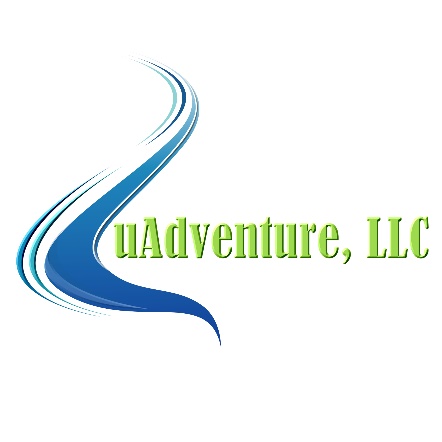 Travel QuoteParentsThank you for taking the time to price a Funjet Vacations getaway, where you'll Do Something You'll Never Forget, with UADVENTURE, LLC. This email is to notify you of the items you selected when working with Chuck Hermans from UADVENTURE, LLC. All prices listed may be subject to change until payment is received.

Consider upgrading your room for the best vacation experience!


Please review the Terms and Conditions.

Applicable promotions will display with your room selection. Some restrictions may apply.Total Amount of PaymentsUSD $0.00Balance DueUSD $2,353.49Deposit Due on 22SEP19USD $250.00Full Payment Due on 18JUL20USD $2,353.49 Flights - departing 01SEP20  and returning 05SEP20Depart  Additional baggage charges may applyReturn  Additional baggage charges may apply† indicates codeshare flight Hotel - check in 01SEP20 and check out 05SEP20 Hotel - check in 01SEP20 and check out 05SEP20Dreams Riviera Cancun Resort & Spa Unlimited - Luxury
- Location: Puerto Morelos
Room 1  - 2 Adults
Room Type - Premium Deluxe Tropical & Gardenview
Save up to 57%! Book by Jun 17th! Exclusive Nonstop Vacation Flights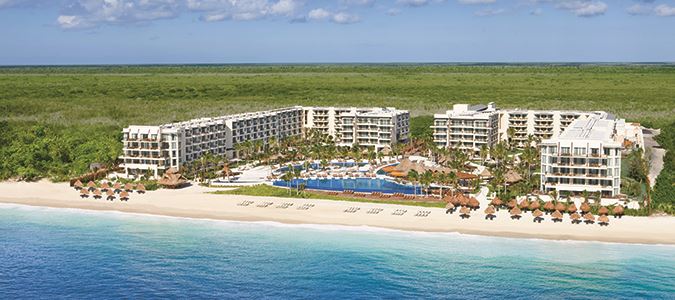 Unlimited-Luxury Inclusions!UNLIMITED - LUXURY® INCLUSIONSLimitless access to gourmet à la carte dining options without reservations requiredUnlimited international and domestic top-shelf spiritsUnlimited natural fruit juices and soft drinks24-hour room and concierge servicesPool and beach wait serviceDaily refreshed mini-bar with soft drinks, juice, bottled water and beerDaily maid serviceEndless daytime activities and live nightly entertainmentTheme parties, oceanfront bars and entertainment venuesNo wristbands requiredAll taxes and gratuitiesEnjoy free Wi-Fi and free international calling to the US, Canada and local landlines with Unlimited Connectivity. The mobile app also allows guests to view the schedules of all events, activities and restaurants at the resort, plus to learn about local destinations, excursions, and much more.Hotel Rating 5.0 Add-ons - for 01SEP20 to 05SEP20Fees Apply for Checked and Carry-On Bags

Date - Tuesday, September 1, 2020
Price - 1 Item $0.00 ea.Identification Required For Travel

Date - Tuesday, September 1, 2020
Price - Included with hotelPrice Match Plus!

Date - Tuesday, September 1, 2020
Price - Included with hotelTransportation to & from your Hotel with Complimentary Upgrade to Non-Stop Service

Date - Tuesday, September 1, 2020
Price - 2 Adults $30.00 ea.SummaryFlights & Hotel Package (includes Taxes and Carrier Imposed Fees)$2,293.49Adult Base Price (2)$1,146.75Fees Apply for Checked and Carry-On Bags$ 0.00Transportation to & from your Hotel with Complimentary Upgrade to Non-Stop Service$ 60.00Total Price$2,353.49Options$ 60.00